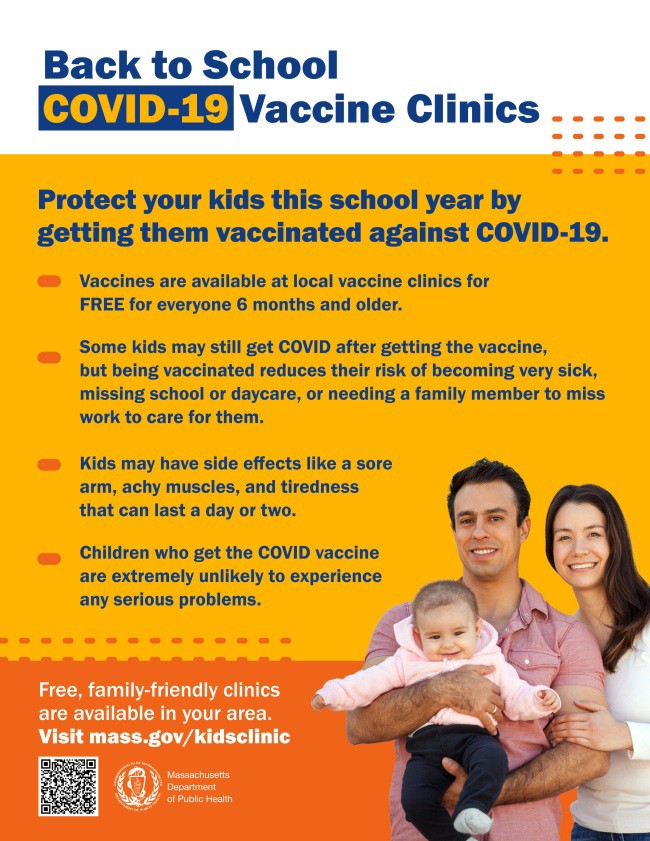 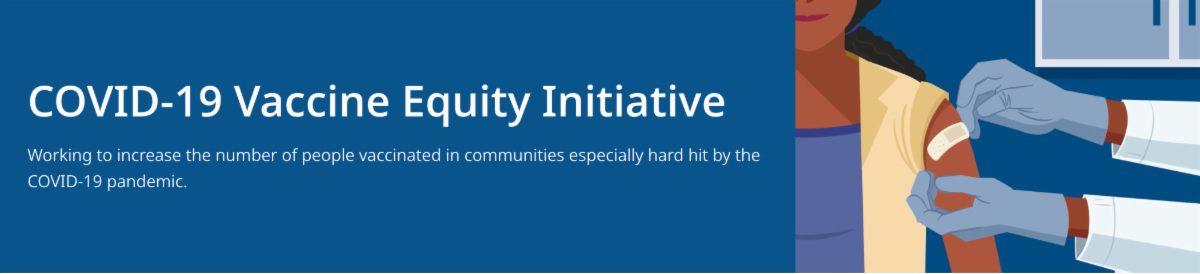 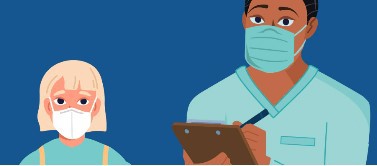 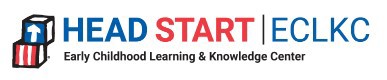 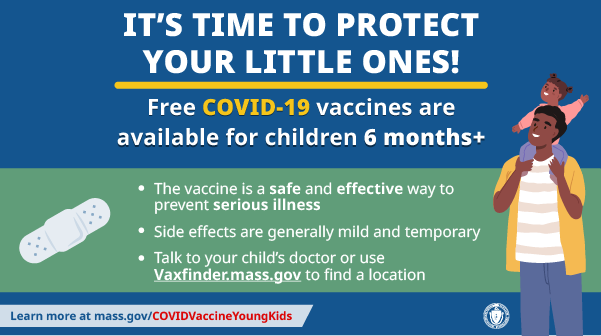 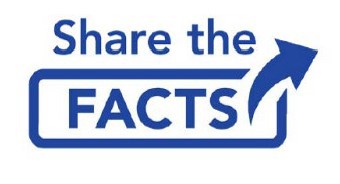 UPDATED: CHILDREN WITH COMPLEX MEDICAL NEEDS AND THE COVID-19 VACCINE FAQFAQs about the COVID-19 vaccine and children with complex medical needs, updated to reflect the eligibility of children ages 6 months and older. Also in Spanish.COMMUNICATING WITH FAMILIES ABOUT COVID-19 VACCINATIONThis resource from Head Start offers strategies for guiding conversations about COVID-19 vaccines for young children, including a sample conversation.COVID-19 VACCINATION FOR CHILDREN AGES 6 MONTHS AND OLDERSeveral materials are available to help promote COVID-19 vaccination for children ages 6 months+:Fact sheet (12 languages) DPH social media graphicFAQs re: children 6 months+ in multiple languagesMessages for children 6 months+ in multiple languagesShort video about vaccine safety and efficacy (in English and Spanish)FREE, SAFE, AND EFFECTIVE COVID-19 TREATMENTS AVAILABLEFree, safe, and effective treatments for COVID-19 are available across MA. They can help prevent hospitalizations and reduce the risk of severe disease.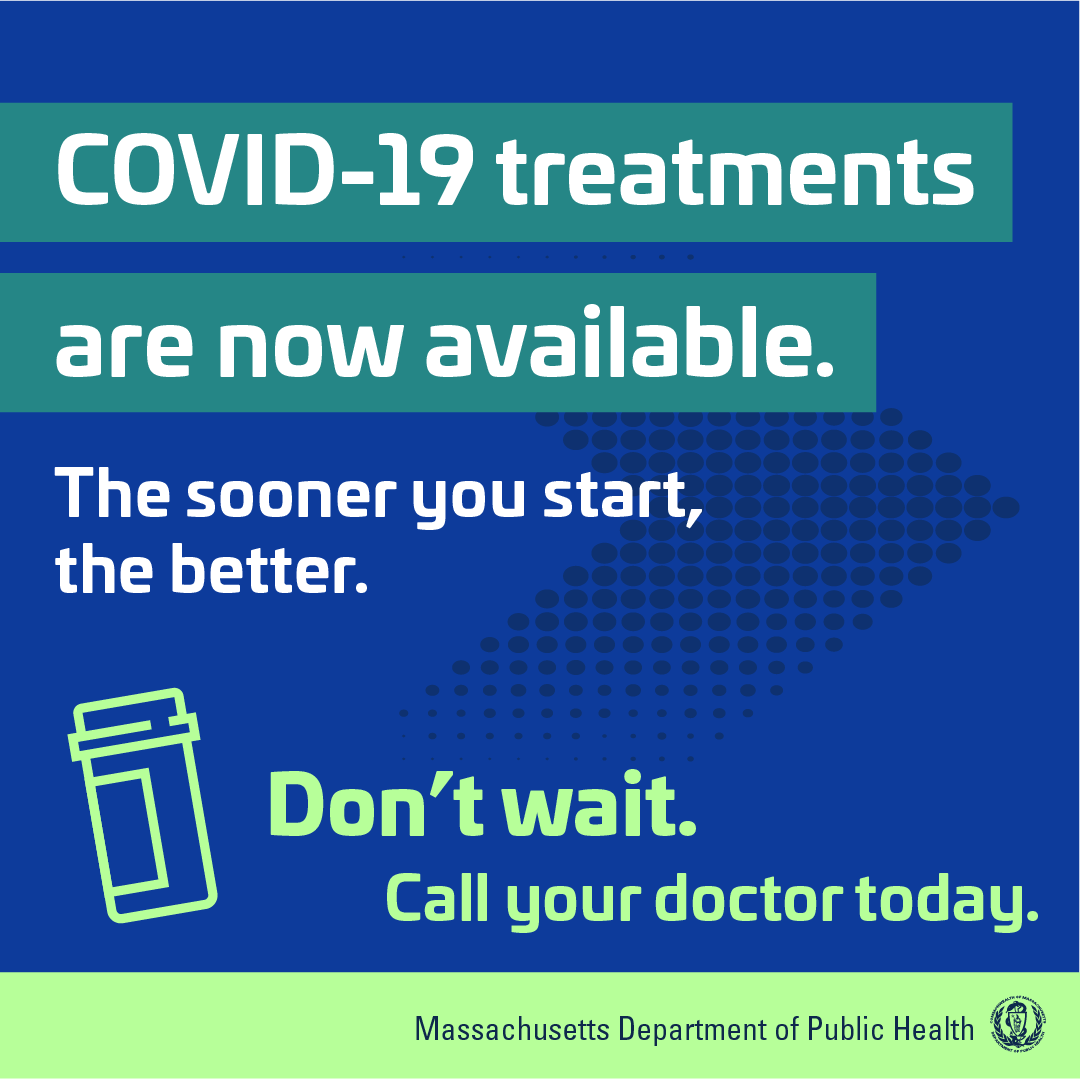 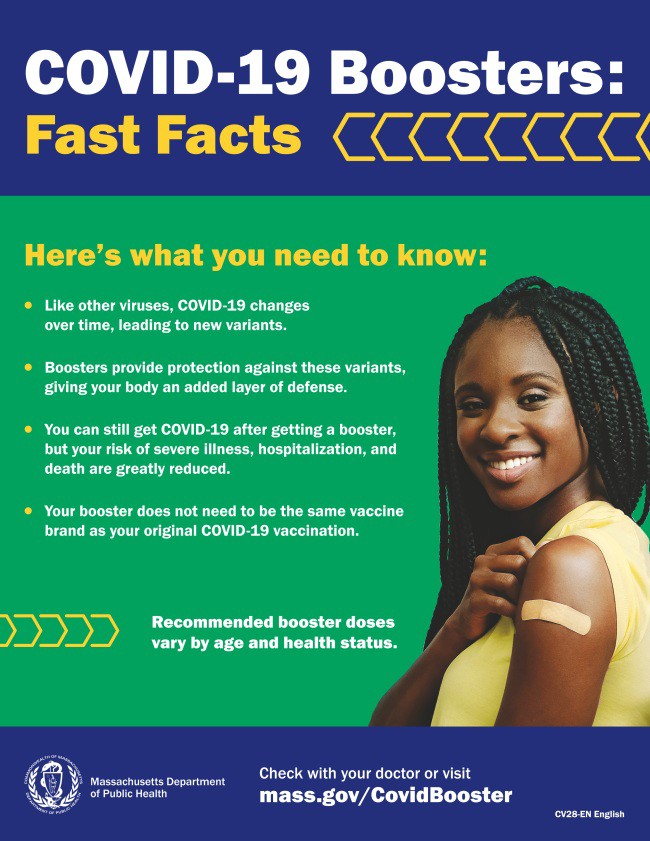 Several resources are available to help promote these treatments:Telehealth flyer (in English, Haitian Creole, Khmer, Spanish, and Portuguese)Shareable video and fact sheet Videos with local physicians discussing treatment options (in English, Spanish, and Haitian Creole)Learn more about how to access treatment, including telehealth and in-home options.PLEASE SHARE: COVID-19 BOOSTER FAST FACTSCOVID-19 boosters provide protection against COVID-19 variants and greatly reduce your risk of severe illness, hospitalization, and death. Some people may be eligible for a second booster.Booster fast facts flyers are available in 12 languages.COVID-19 Funeral Assistance from FEMA (including one-pager with key info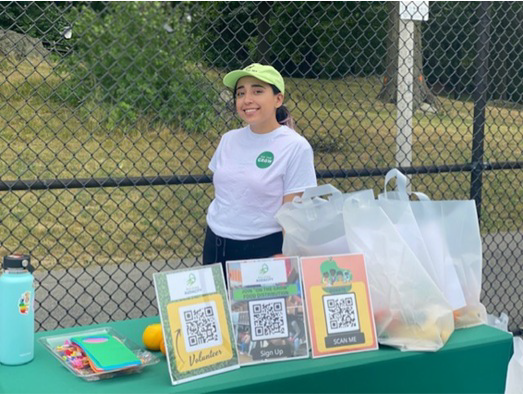 available in multiple languages)COVID-19 Vaccination Tools for EmployersArchive of COVID-19 Vaccine Communications Updates (past editions of VEI Roundup)FIND A COVID-19 VACCINE OR BOOSTERMass.gov/KidsClinic (family-friendly clinics through September)Vaccine FinderFind, Schedule, or Sign Up for a Mobile COVID-19 Vaccination COVID-19 In-Home Vaccination ProgramRequest a Copy of Your Vaccine CardCOVID-19 VACCINE STANDING ORDERS (FROM CDC)Pfizer6 months - 4 years (updated 6/21/22)5-11 (updated 5/24/22)12 + Gray Cap (updated 5/24/22)12 + Purple Cap (updated 5/24/22)Moderna6 months - 5 years (updated 7/11/22)18+ years (updated 7/11/22)Janssen (updated 5/24/22)Novavax (updated 7/28/2022)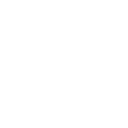 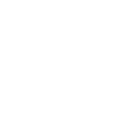 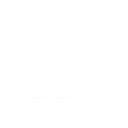 Vaccine Equity Initiative | 250 Washington Street, Boston, MA 02108Unsubscribe vaccineequityinitiative@mass.gov Constant Contact Data NoticeSent by vaccineequityinitiative@mass.gov in collaboration with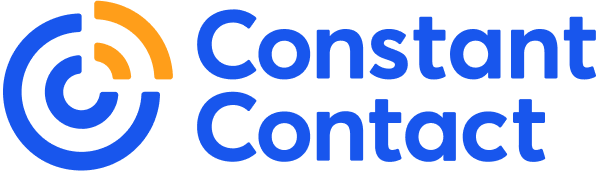 Try email marketing for free today!